Walkersville Volunteer Rescue Co., Inc.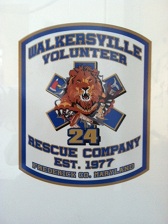 P.O. Box 202, Walkersville, MD 21793-0202P: 301-845-8875 ~ F: 301-845-5068 ~ I: www.wvrc24.com
We are delighted that you are interested in becoming a member of the Walkersville Volunteer Rescue Company, Inc. (WVRC).  The WVRC was established in 1977 by a forward-thinking group of members of the Walkersville Volunteer Fire Company, and committed members of the Walkersville community, who recognized the impending growth of our community and the need for an organization that was dedicated to life, safety and rescue. We look forward to your becoming a part of this dedicated effort to support your family, neighbors and community.Please Review the Following InformationRead the description for each of the following types of memberships that we offer. Choose the one that best suits your situation or needs.  Complete the appropriate application using blue or black ink.  If more space is needed, please attach a secondary sheet to this application.  Failure to follow any of these instructions or provide all information requested could delay the processing of your application.General Membership Eligibility RequirementsThe membership shall consist of members who live or work in Frederick County, Maryland, at the time of application for membership.Application NotesAll information in this application process, either written or verbal (including social security number), is in confidence and will not be released to any other person or organization, except where required by law, for the purpose of documentation, background checks, or other reason as may be disclosed at the time of membership interview.This information provided in this application or as may be disclosed and documented by the Interviewer, is required to be maintained by the WVRC for a period of one-year in the event that you decline or are denied membership opportunity.An applicant is required to be interviewed by the Membership/Recruitment & Retention Committee, or other designated representative of the WVRC, prior to being presented to the company membership for approval.Once an applicant is accepted into membership, all applicants are subject to a six month probationary period before being voted into full membership.Upon acceptance as a new member, you will be provided, or have accessibility to, the WVRC Constitution & By-laws, House & Grounds rules, Standard Operation Procedures and other such documentation as may be deemed appropriate.All applicants will be required to have a background check.Any applicant seeking to become an Emergency Service Provider will be required to obtain an occupational physical exam as provided by the Frederick County office of OSHA/DFRSWalkersville Volunteer Rescue Co., Inc.P.O. Box 202, Walkersville, MD 21793-0202P: 301-845-8875 ~ F: 301-845-5068 ~ I: www.wvrc24.comMembership Types (Please check the one that you are applying for):____ Active Provider: A person who is eighteen (18) years of age or older. A person who participates in the operations of this organization as set forth by the Board of Directors and the Company’s operating rules and procedures (SOP’s). This person will actively participate in training, emergency operations and fund raising activities on a regular basis. These members must complete the minimum required training as outlined in the SOP manual, within one year of the election to membership, and will have to fulfill any and all guidelines as set forth by the County and State.____Administrative: any person, who does not wish to provide direct EMS/Rescue service to community, yet wishes to volunteer their services by actively participating in company administration through elected offices and/or committees. This person will be expected to participate in fund raising activities, which support the general mission of the WVRC. This membership is non-operational (as set forth by the SOP’s).____ Junior Member: Any person sixteen to eighteen years of age, who desires to become a senior member. These members must participate in regular training, emergency operations, and fund raising activities. Upon their eighteenth birthday they must apply for senior membership. This member must complete the minimum required training, as outlined in the SOP manual, within one year of their election to Senior Membership.____ Social Member: Any person who wishes to be associated with and be part of   the WVRC, yet is unable (physically or due to other commitment) to actively participate in the Memberships categories referenced above. These members may be called upon to be part of various committees, activities or fundraisers, which may be in part, due to work or life-experiences that you express on your attached application.Note: The failure to acquire the minimum training requirements for Senior and Junior membership could result in dismissal of membership with the Walkersville Volunteer Rescue Company, or moved to other membership status._____________________________________                      _________________Signature of Applicant                                                       DateIt is the responsibility of the applicant to provide, along with this application:The sum of initial/new member dues of $20 (Application fee: $10.00 + annual                              due: $10.00)Copies of all fire/rescue/medical related training documentation (if any).Copies of all license and certification cards to be considered in the evaluation for membership.Copy of your driver’s license.Walkersville Volunteer Rescue Co., Inc.P.O. Box 202, Walkersville, MD 21793-0202P: 301-845-8875 ~ F: 301-845-5068 ~ I: www.wvrc24.comMEMBERSHIP APPLICATIONPLEASE PRINT CLEARLY______________                                                                      _______________ Date of Application                                                                                            Social Security NumberMR   MRS   MRS        _________________________     _____         ______________________(Circle one- optional)                 First Name                         MI                    Last Name___________________________, __________________, __________      __________________           Street Address                                  City/Town            State                         Zip Code___________________________,  _________________________,    ______________________   Home Phone (required)                        Work Phone (optional)                 Cell Phone (optional)_______________________________  What is the best way to contact you? _______________      Email Address (optional)                   ____________________________________________________    _______________________                                                                 Employer/School                                                                                            Occupation_________________________________,  ___________________,   _________,   ____________      Employer/ School Address                             City/Town                     State               Zip Code_______________________   __________________________    ________________________ Employer/School Phone       Employer/School Fax Phone      Work E-mail Address (opt.)____________________________   ________  Restricted? [Yes]  [No] _____________      Driver’s License Number                State                                                   How?YOU WILL BE REQUIRED TO PROVIDE YOUR CURRENT DRIVER’S LICENSE          OR OTHER FORM OF IDENTIFICATION AT THE TIME OF INTERVIEW PROCESSLevel of Education:_____Graduate? [YES]  [NO] College:______Graduate? [YES] [NO]                        Year’s High School                                 Years of College________________________________________   ______________________________                           Field of Education                              Other Formal Education/TrainingPlease provide any other education or training information you have which may be beneficial to this organization (i.e. typing, bookkeeping, mechanical, etc.): _____________________________________________________________________________________________________________________________________Walkersville Volunteer Rescue Co., Inc.P.O. Box 202, Walkersville, MD 21793-0202P: 301-845-8875 ~ F: 301-845-5068 ~ I: www.wvrc24.comMEMBERSHIP APPLICATIONPage 2 of 4Have you ever been convicted of a crime?  [YES]   [NO]  If [YES], please identify:      ______________   _______________________   _____________________________              Date                              Offense                                           Outcome      ______________   _______________________   _____________________________              Date                              Offense                                           Outcome(Use the back of application if additional space is required)At such time that your position or responsibility with the WVRC requires orInvolves the operation of emergency vehicles, your driving record will be requiredYour driving record or the conviction of any crimes,will not be a sole determining factor in the acceptance or rejection to membershipHave you ever been a member of another fire, rescue or ambulance service? [YES]  [NO] If YES:  ________________________    ______________________________________                          Where                              In what capacity and dutiesDo you have any other health, medical, rescue or other specialized training? [TES]  [NO] If YES:  ________________________     ______________________________________                     Where                                          What-please describePlease attach copies of any certifications or other documentationPlease provide three (3) personal references that we may contact:_______________________  ________________  ____________________                  Name                                       Phone                  Relationship/How you know___________________________  ___________________  ________________________                     Name                                       Phone                  Relationship/How you know___________________________  ___________________  ________________________                    Name                                        Phone                  Relationship/How you knowIn a few words, please state why you want to become a member/volunteer of the WVRC: ___________________________________________________________________________________________________________________________Walkersville Volunteer Rescue Co., Inc.P.O. Box 202, Walkersville, MD 21793-0202P: 301-845-8875 ~ F: 301-845-5068 ~ I: www.wvrc24.comMEMBERSHIP APPLICATIONPage 3 of 4In case of emergency, who should be contacted:  ________________________________      __________________________________    ___________________________                      Relationship to you                                     Phone NumberOPTIONAL INFORMATION(May be required upon acceptance into membership or training)Date of Birth: ____/____/______                                             Sex: [Male]   [Female]                        Mo.  Day  Year   Married (“significant other”):  [YES] [NO]      Name: ____________________________Address (if different from your own): _________________________________________All applicants will be considered for membership into this community organization. However, many duties and functions as an emergency responder requires certain physical and mental attributes that may be prescribed by Federal, State, County and local government entities.  	Do you have any physical or mental limitations, disabilities, or other medical conditions which could hinder or prevent you from actively participating in the duties or functions of this organization for which you are applying?  [YES]  [NO]If [YES], please describe: _________________________________________________________________________________________________________________________(If [yes], you may be asked to provide a doctors authorization/release. Some medications or medical conditions may limit participation in certain duties, responsibilities or activities)I certify that all information contained, herein, or provided in support of my application for membership, is true to the best of my knowledge, and agree that any misrepresentation, falsification or omission of facts may justify my denial of membership and/or dismissal. By signing this application, I authorize the WVRC to contact any individuals, employers or other parties, as may be required for background information and verification.Applicant Signature: ________________________________   Date: ________________Applicants between the ages of 16 to 18 must attach a current work permit. Junior members who are students must submit a copy of their most recent grade card with this application, and maintain a 2.0 GPA or better. Junior applicants just obtain the approval and signature of a parent or guardian.Parent/Guardian signature: ___________________________  Date: _______________Walkersville Volunteer Rescue Co., Inc.P.O. Box 202, Walkersville, MD 21793-0202P: 301-845-8875 ~ F: 301-845-5068 ~ I: www.wvrc24.comMEMBERSHIP APPLICATIONPage 4 of 4~THIS PAGE FOR USE BY MEMBERSHIP/RECRUITMENT COMMITTEE ONLY~Application received by: ___________________________  Date: __________________References contacted:1)__________________________   Comments: _________________________________         By: ______________________________________________ Date: ____________2) _________________________   Comments:  _________________________________         By: ______________________________________________ Date: ____________3) _________________________  Comments:  _________________________________         By: ______________________________________________ Date: ____________Interviewed by:  ________________________________________ Date: _____________Comments: ______________________________________________________________________________________________________________________________________________________________________________________________________________Membership Committee approval: [YES]   [NO]   If [NO], reason:  _________________________________________________________________________________________Level of membership: [ACTIVE] [ADMIN]   [JUNIOR]   [SOCIAL]Date submitted to Membership: __________ Date anticipated probation ends:_________Membership card and info packet given to new member: ______________ By: ________NOTES: ________________________________________________________________________________________________________________________________________Thank You For Your Interest In Joining TheWalkersville VolunteerRescue Company, Inc.Co.24